Повестка дня заседания Международного совета 
по сотрудничеству и инвестициям (МССИ) (г. Москва, Котельническая наб. 17; 11 декабря 2018 г., 16:00)	Вступительное словоА.Н. Шохин, Президент, Российский союз промышленников и предпринимателей (РСПП)Об улучшение инвестиционного климата в России. Обсуждение проекта федерального закона о защите и поощрении капиталовложений в Российской Федерации. Ф. Шауфф, Генеральный директор, Ассоциация европейского бизнеса (AEБ)Ф. Бальдиссеротто, Вице-президент по локализации, Confindustria RussiaПредложения Китайского комитета содействия международной торговле по стимулированию прямых иностранных инвестиций КНР в Российскую Федерацию. Сюй Цзиньли, Генеральный представитель Китайского комитета содействия международной торговли в Российской Федерации.О совершенствовании налогового законодательства.Предложения АЕБ (Уплата НДС по внутригрупповым электронным услугам; Некорректное определение фактического права на доход; Отказ в вычете по НДС из-за недобросовестных поставщиков; Невозможность вычета расходов по добровольному страхованию для целей налога на прибыль; Осуществление ценового контроля в неконтролируемых сделках; Вторжение в усмотрение предпринимателя при вычете расходов; Восстановление НДС по расходам, оплаченным за счет субсидий; Невозможность использования инструментов СПИК в части льготного налогообложения инвесторами, имеющими действующие производственные мощности; Несоразмерность угрозы уголовной ответственности уплачиваемым компаниями налогам; Нарушение принципа косвенного налогообложения вследствие несимметричности условий применения налоговыми органами правил налогообложения НДС к различным сторонам одной сделки). А.В. Лаврентьева, Председатель комитета по налогам, Ассоциация европейского бизнеса (AEБ); Партнер, руководитель практики по оказанию услуг компаниям фармацевтической отрасли, налоговые услуги, PwC РоссияВлияние повышения ставки НДС на выполнение поставщиками обязательств по государственным контрактам.Н. Шнайдер, Вице-президент, Американская Торговая Палата в России (AmCham)О повышении эффективности защиты прав интеллектуальной собственности.Патентный реестр как возможный инструмент гармонизации Федерального закона от 12 апреля 2010 г. № 61-ФЗ «Об обращении лекарственных средств» с нормами ЕАЭС в части предоставления заявителями сведений об интеллектуальных правах.В.В. Кукава, Исполнительный директор, Ассоциация фармацевтических компаний «Фармацевтические Инновации» / «Инфарма»	Заключительное слово: приоритеты работы МССИ на 2019 г.А.Н. Шохин, Президент, Российский союз промышленников 
и предпринимателей (РСПП)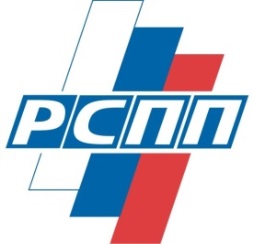 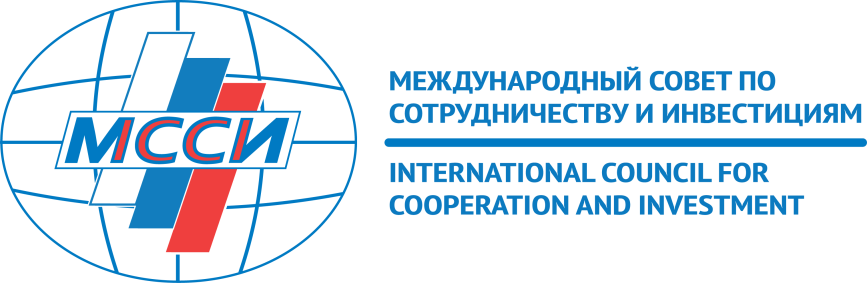 